POHOD ZA ŠPORTNO ZNAČKO KRPAN – 4. in 5. razredS starši, bratom, sestro se odpravi na pohod v bližnjo okolico. Upoštevaj varno razdaljo do mimoidočih. Za pohod se primerno obuj, obleci in s seboj vzemi tudi kakšno pijačo. Hodi po označenih poteh.Pohod naj traja vsaj 2 uri. Na pohod se odpravi enkrat v tem tednu.Po opravljenem pohodu opiši svojo pot. Opis poti in eno fotografijo s pohoda pošlji razredničarki do srede 15. 4. 2020.Ideje za pohod:http://visitcerkno.si/category/aktivnosti/2-pohodnistvo/Uživajte v lepi naravi in lepo se imejte!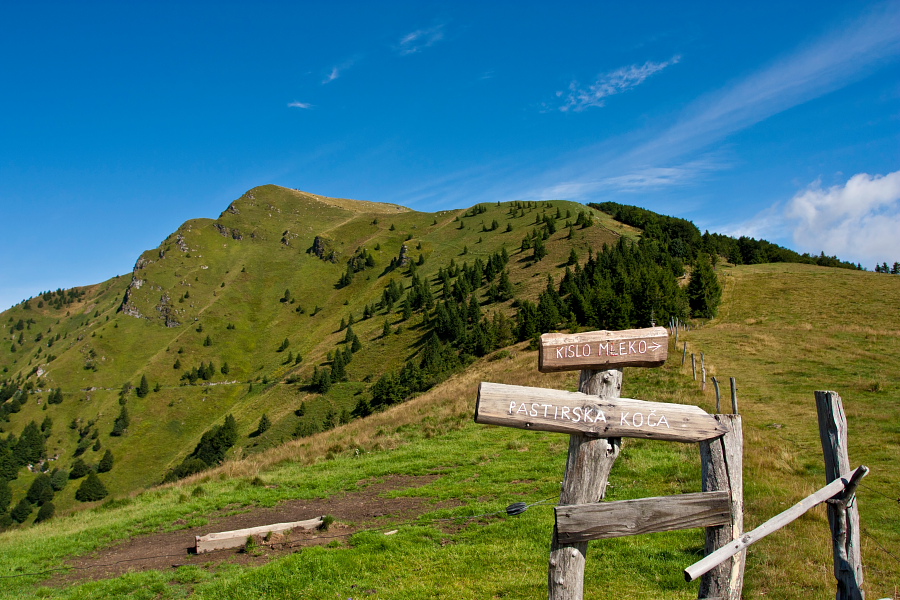 